 BARDEJOVSKÉ KÚPELE  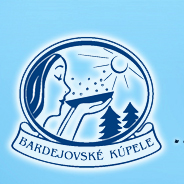 Tlačová informácia                                                 		Bardejovské kúpele 6. júla 2015Na 12. Bardejovských kúpeľných dňoch vystúpi Michal Hudák a Lukáš Adamec  Bardejovské kúpeľné dni  ponúkajú ľudovú zábavuV Bardejovských kúpeľoch sa budú v areáli Kúpeľnej Dvorany konať, v sobotu a v nedeľu 11. a 12. júla 2015, v poradí už 12. Bardejovské kúpeľné dni. Návštevníkov čaká od 14.00 do 22.00 hod. bohatý kultúrny program, ktorého súčasťou sú vystúpenia slovenských umelcov. V uličke remesiel si môžu návštevníci v cca 40 stánkoch, dopriať občerstvenie, cukrovú vatu a kúpu tradičných remeselných výrobkov. Deti poteší nafukovací hrad, trampolína, elektrické autíčka a ďalšie atrakcie. Hviezdami prvého dňa víkendu budú Michal Hudák a Lukáš Adamec. V sobotu vystúpi aj country kapela Žobráci, folklórny súbor z Hankoviec, harmonikár Juraj Libera  a v nedeľu Sami sebe, Boborland - všetko pre deti, Oktopus band, W - Band. Informovala o tom ekonomicko-obchodná riaditeľka Bardejovských kúpeľov Tamara Šatanková. ,,Bardejovské kúpeľné dni majú stále miesto v kalendári akcií na hornom Šariši a sú súčasťou kultúrneho leta v Bardejovských kúpeľoch. Podujatie je určené širokej verejnosti a je zdarma. Očakávame že sa na ňom počas dvoch dní zúčastní niekoľko tisíc návštevníkov. Niektorí klienti si tradične rezervujú pobyt práve v čase ich konania, aby si vychutnali nezameniteľnú atmosféru ľudovej zábavy. V tomto roku máme v termíne konania kúpeľných dní vypredané kapacity a na dobu hlavnej sezóny je väčšina našich kapacít rezervovaná. Nájdu sa však ešte aj voľné miesta, hlavne vo vilkách,“ povedala T. Šatanková.            Bardejovské kúpele sú cieľom liečebných a relaxačných pobytov, ale chodí sa do nich aj za kultúrou. V súčasnosti tu prebieha jubilejný 61. ročník Medzinárodného hudobného leta. Počas tohto hudobného sviatku zaznie v spoločenskej sále hotela Astória spolu 10 koncertov. Okrem pondelka sa konajú v lete na kolonáde denne, od 11:00 do 12:00 a od 16:30 do 18:00 hod., mimoriadne obľúbené pravidelné promenádne koncerty klasickej hudby. ,,Letnú sezónu Bardejovské kúpele zakončia 31. augusta 2015 Alžbetínskym dňom na počesť cisárovnej Sisi. Dovtedy sa môžu návštevníci tešiť na novinku - 1. ročník Hornošarišského vínneho festivalu 15.8.2015. Na 6.9.2015 chystáme už 3. Pivný festival s prehliadkou dychových nástrojov. Okrem toho návštevníkov potešíme výstavami kvetov – v júni ruží a ľalií a v auguste gladiol, obrazov, plastík a ďalšími aktivitami. Tohtoročná kúpeľná sezóna slávnostne začala v Bardejovských kúpeľoch 5. júna 2015. Súčasťou otvorenia bolo po tretí raz aj požehnanie minerálnych prameňov, za účasti zástupcov cirkví v okrese Bardejov - rímskokatolíckej, gréckokatolíckej, pravoslávnej a evanjelickej,“ konštatovala T. Šatanková.BARDEJOVSKÉ KÚPELE a.s. patria medzi špičku slovenského kúpeľníctva s dlhoročnou tradíciou. Prvá písomná zmienka o kúpeľoch pochádza už z roku 1247, väčší rozmach nastal v prvej polovici 18 storočia. V šesťdesiatych rokoch 18 storočia pribudli prvé murované budovy a to je považované za oficiálny vznik kúpeľov. Súčasná lôžková kapacita v hlavnej letnej sezóne dosahuje 1000 lôžok, počet zamestnancov sa pohybuje od 230 do 270.  Počet návštevníkov kúpeľov posledné tri roky rastie, v roku 2014 kúpele navštívilo 22 000 klientov, z toho bolo 90% slovenských a 10% zahraničných (Česká republika, Rusko, Bielorusko, Ukrajina, Poľsko,...). BARDEJOVSKÉ KÚPELE a.s. majú najširšie indikačné zameranie spomedzi všetkých slovenských kúpeľov, okrem tradičnej liečby vnútorných ochorení pribudli do schváleného indikačného zoznamu choroby ženské, nervové  a ochorenia pohybového aparátu.Za posledných 8 rokov v kúpeľoch prebiehali rozsiahle rekonštrukcie a modernizácia, investovali viac ako 7 mil. EUR do liečebnej starostlivosti, ubytovania a športového vyžitia pre klientov. Ponúkajú liečebnú starostlivosť v zrekonštruovanej Balenoterapii a pre najnáročnejších klientov rekonštruujú luxusný hotel Alexander****, ktorý bude otvorený v januári 2016. Do komplexu spoločnosti patria štyri hotely - hotel Alexander****, Ozón***, Astória*** a Alžbeta**, depandance hotelov (František, Diana), apartmánové domy Carola a Palmíra, liečebné domy Mier a Helios a 10 menších ďalších ubytovacích zariadení - viliek.Bardejovské Kúpele boli v niektorých starších listinách označované za „kúpele pokoja“. Je to naozaj oprávnené, pretože je to miesto z formálneho hľadiska súčasťou mesta Bardejov, ale v skutočnosti leží mimo neho, v krásnom a pokojnom prostredí lesov s výbornými klimatickými podmienkami. Pri nedávnych výskumoch sa opakovane potvrdilo, že ide o miesto s najčistejším vzduchom na Slovensku. V kúpeľoch sa nachádza pešia zóna a lesopark, ktoré všetkým ponúkajú pokoj a oddych od každodenného života. V areáli kúpeľov sa nachádza letné kúpalisko s vyhrievanou vodou, tenisové kurty a krytá tenisová hala, miniaturgolf, kyslíková dráha, turistické + cyklistické chodníky, Múzeum ľudovej architektúry - skanzen, kino, obchodné centrum.Medzi najnavštevovanejšie atrakcie kúpeľov, ktoré lákajú nielen klientov, ale aj obyvateľov okolia, patrí moderné Wellness SPA  - bazénový a saunový svet s kapacitou 150 návštevníkov a Beauty Studio vybavené najmodernejšími prístrojmi na kozmetické kúry a tvarovanie postavy. Obe atrakcie sa nachádzajú v hoteli Ozón. V Bardejovských kúpeľoch poskytujú kúpeľnú starostlivosť klientom zdravotných poisťovní (dospelým aj deťom), samoplatiacim klientom, klientom na rekondičných, ozdravných a relaxačných pobytoch. Tradične sa v hoteloch kúpeľov konajú aj rôzne kongresy, semináre, školenia a workshopy. Okrem každoročne sa opakujúcich eventov poskytujú v prípade záujmu priestory a stravovacie služby na  svadby a rôzne oslavy. Zásluhou kvalitných a liečebne účinných prírodných zdrojov, čarokrásnemu prírodnému prostrediu a vysokej úrovni komplexnej liečby sú kúpele vyhľadávané domácimi i zahraničnými turistami.Viac informácií na : www.kupele-bj.skCentrálne rezervačné oddelenie:
Tel.: 054/477 4346, 477 2717 Fax: 054/472 3549
E-mail: rezervacie@kupele-bj.sk, pk@kupele-bj.sk	Podrobnejší program 12. ročníka Kúpeľných dní  11.07 – 12.07.2015Sobota /11.07./:14.00 – 14.10         	 	Otvorenie + Michal Hudák14.15 – 15.15			Folklórny súbor			15.30 – 16.45 			Žobráci + Michal Hudák			 17.00 – 18.15			Juraj Libera z Michaloviec - harmonika18.30 – 18.45			Michal Hudák19.00 – 20.30			Lukáš Adamec		20.45 – 22.00			Žobráci + Michal Hudák	Nedeľa /12.07./:		  	14.00 – 14.10			Otvorenie14.15 – 15.30			Sami sebe 				15.45 – 17.00			BOBORLAND			17.15 – 18.30			Potičný 18.45 – 19.45			Oktopus band	                                           20.00 – 22.00			W - Band   